TTaxation (Staff Arrangements) Act 1969Portfolio:PremierAgency:Department of the Premier and CabinetTaxation (Staff Arrangements) Act 19691969/10825 Nov 196925 Nov 1969Taxation (Staff Arrangements) Act Amendment Act 19701970/0208 May 19708 May 1970Financial Administration Legislation Amendment Act 1993 s. 111993/00627 Aug 19931 Jul 1993 (see s. 2(1))Acts Amendment (Public Sector Management) Act 1994 s. 171994/03229 Jun 19941 Oct 1994 (see s. 2 and Gazette 30 Sep 1994 p. 4948)Industrial Legislation Amendment Act 1995 s. 351995/0019 May 19951 Jan 1996 (see s. 2(2) and Gazette 24 Nov 1995 p. 5389)Financial Legislation Amendment Act 1996 s. 641996/04925 Oct 199625 Oct 1996 (see s. 2(1))State Superannuation (Transitional and Consequential Provisions) Act 2000 s. 752000/0432 Nov 2000To be proclaimed (see s. 2(2))Reprint 1 as at 13 May 2005 (not including 2000/043)Reprint 1 as at 13 May 2005 (not including 2000/043)Reprint 1 as at 13 May 2005 (not including 2000/043)Reprint 1 as at 13 May 2005 (not including 2000/043)Financial Legislation Amendment and Repeal Act 2006 s. 42006/07721 Dec 20061 Feb 2007 (see s. 2(1) and Gazette 19 Jan 2007 p. 137)Statutes (Repeals and Miscellaneous Amendments) Act 2009 s. 1242009/00821 May 200922 May 2009 (see s. 2(b))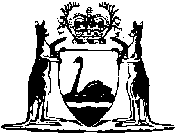 